Открытый конкурс на приобретение товара/работ/услуг по Рекламному оформлению филиальной сети мсб/рб (2 этап):передислокация и оформление филиальной сети МСБоформление филиальной сети ДРБ (офисы «Центр кредитования»)Сервисное обслуживание/ ремонтные работыОглавление:Квалификационные требования…………………………………………………………… стр. 2ТЕХНИЧЕСКАЯ СПЕЦИФИКАЦИЯ…………………………………………………………………. стр. 3Перечень документов, прикладываемых участником к конкурсной заявке/коммерческому предложению………………………………………………… стр.  13Квалификационные требованияОбязательные требования к поставщику для проведения квалификационного отбора:- обладать профессиональной компетенцией, иметь необходимые финансовые, материальные и трудовые ресурсы для исполнения обязательств в соответствии с условиями:1) Опыт работы в сфере производства РИК - не менее 5 лет2) Наличие производственной базы и оборудования согласно (но, не ограничиваясь) следующего перечня:Вакуумный формовочный станок. Рабочее поле: 1.5м х 1.5мПресс – формовочный станок. Рабочее поле: 1.5м х 1.5мФрезерно-гравировочный станок. Рабочее поле: 1.5м х 3.0м \ 2.0м х 3.0мЛазерный фрезер станок Рабочее поле: 1.20м х 1.0мЛазер по резке металла. Рабочее поле 1.5м х 3.0мВальцовочный формовочный прокатной станок, с возможностью прокатки металлаПечатный плоттер, с возможностью печати 1 440 dpi (эко сольвент)Печатный плоттер, с возможностью печати 1 440 dpi (пигмент)Режущий плоттер с возможностью резки 1,5 м.Ламинатор холодного / горячего ламинирования.Сварочное оборудование. Аргонный сварочный аппарат, электрический сварочный аппаратПокрасочная камера.Монтажно-сборочный цех полной комплектности.Станок для изготовления букв с металлическим бортомСтанок точечной лазерной сварки3) Потенциальный поставщик должен иметь возможность выполнить (самостоятельно, либо привлечь компетентную компанию) строительно-технический проект с указанием узлов крепления, полной массой конструкции и потребляемой мощностью (строительно технический проект должен быть выполнен согласно законодательству РК.4) Гарантийные обязательства на конструкцию, соединительные элементы, электрические и электронные узлы – 12 календарных месяца с момента сдачи работы.5) Положительный опыт работы в сфере производства РИК для банков.6) Годовой оборот компании не менее 60 млн. тенге.7) Готовность кредитовать банк на сумму до 10 млн. на срок до 2 месяцев.- являться платежеспособным, не подлежать ликвидации, на его имущество не должен быть наложен арест, его финансово-хозяйственная деятельность не должна быть приостановлена в установленном законодательством Республики Казахстан порядке;- выполнять свои обязательства по уплате налогов и других обязательных платежей в бюджет на момент подачи заявки на участие в тендере и на момент заключения договора о закупках;- отсутствие претензий со стороны ДО АО Банк ВТБ (Казахстан) по ранее заключенным договорам.ТЕХНИЧЕСКАЯ СПЕЦИФИКАЦИЯПередислокация и оформление филиальной сети МСБОписание товара/работ/услуг:Передислокация рекламного оборудования- в стоимость должны быть включены расходы подрядчика включая демонтаж, доставку/транспортировку, монтажные работы, все пошлины, налоги и другие сборы подлежащие уплате подрядчиком в соответствии Законодательством РК.Порядок оплаты: 100% по факту поставки и установки;Срок оплаты: 15 рабочих дней с момента выставления счёта;Срок исполнения услуг: не более 20 рабочих дней с момента подписания договора;1.2. ЛЭД-панели (Световые панели)- в стоимость должны быть включены расходы подрядчика включая доставку, монтажные работы, все пошлины, налоги и другие сборы подлежащие уплате подрядчиком в соответствии Законодательством РК.Предоставление/изготовление сигнального образца – бесплатноПорядок оплаты: 100% по факту поставки и установки;Срок оплаты: 15 рабочих дней с момента выставления счёта;Срок поставки/исполнения услуг: не более 20 рабочих дней с момента подписания договора;Условия доставки: наличие транспортной упаковки, обеспечивающей доставку в регионы. 1.3. Информационные стенды 900х1000 см. - в стоимость должны быть включены расходы подрядчика включая доставку, монтажные работы, все пошлины, налоги и другие сборы подлежащие уплате подрядчиком в соответствии Законодательством РК.Предоставление/изготовление сигнального образца – бесплатноПорядок оплаты: 100% по факту поставки и установки;Срок оплаты: 15 рабочих дней с момента выставления счёта;Срок поставки/исполнения услуг: не более 20 рабочих дней с момента подписания договора;Условия доставки: наличие транспортной упаковки, обеспечивающей доставку до места установки. Оформление филиальной сети ДРБ (офисы «Центр кредитования»)Описание товара/работ/услуг:2.1. Фасадная вывеска ВТБ (на подложке световая)- в стоимость должны быть включены расходы подрядчика включая доставку в регионы, монтажные работы, все пошлины, налоги и другие сборы подлежащие уплате подрядчиком в соответствии Законодательством РК.Порядок оплаты: 100% по факту поставки и установки;Срок оплаты: 15 рабочих дней с момента выставления счёта;Срок поставки/исполнения услуг: не более 20 рабочих дней с момента подписания договора;Стандарты логотипа Фасадная вывеска «Центр кредитования» (на подложке световая) 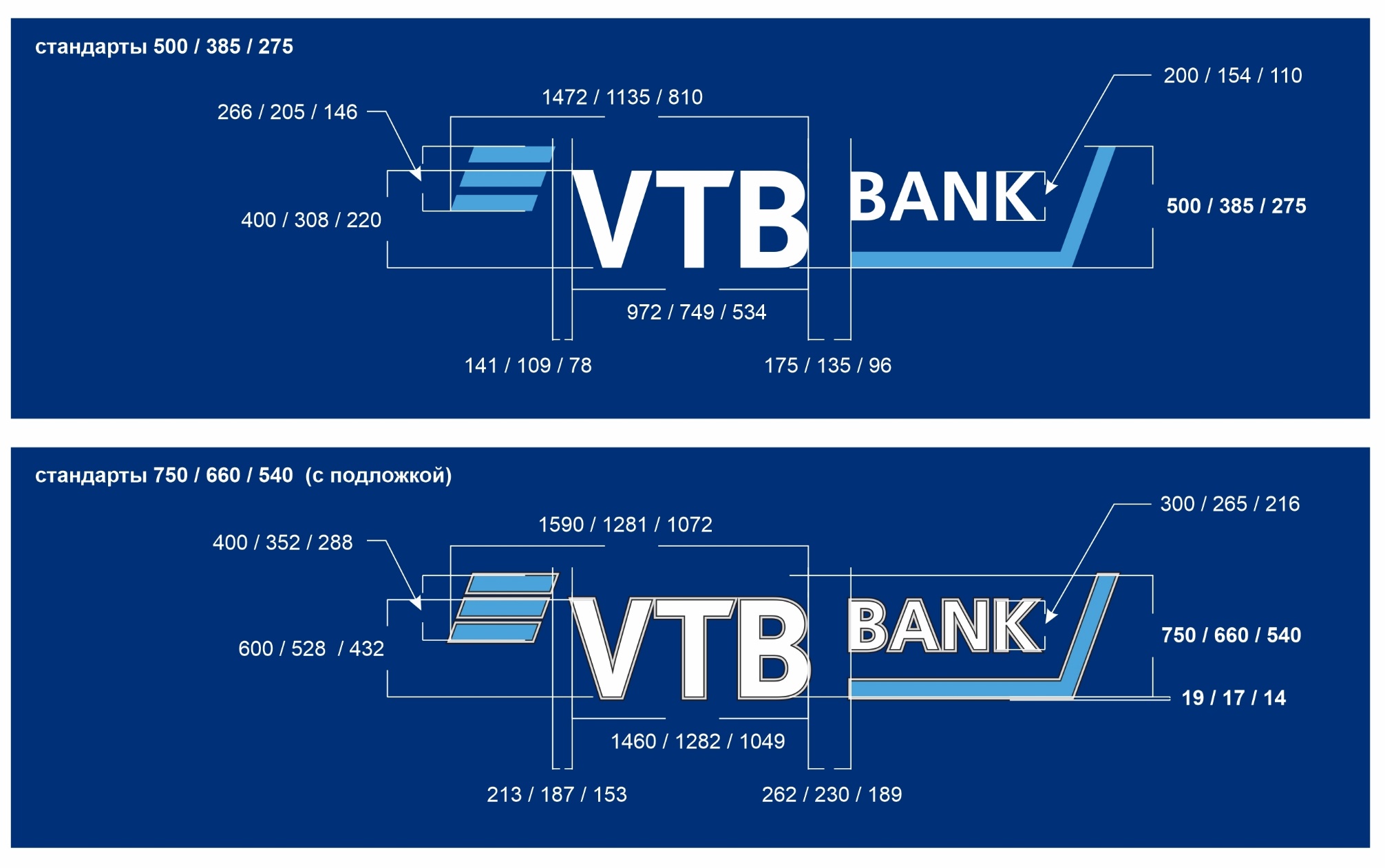 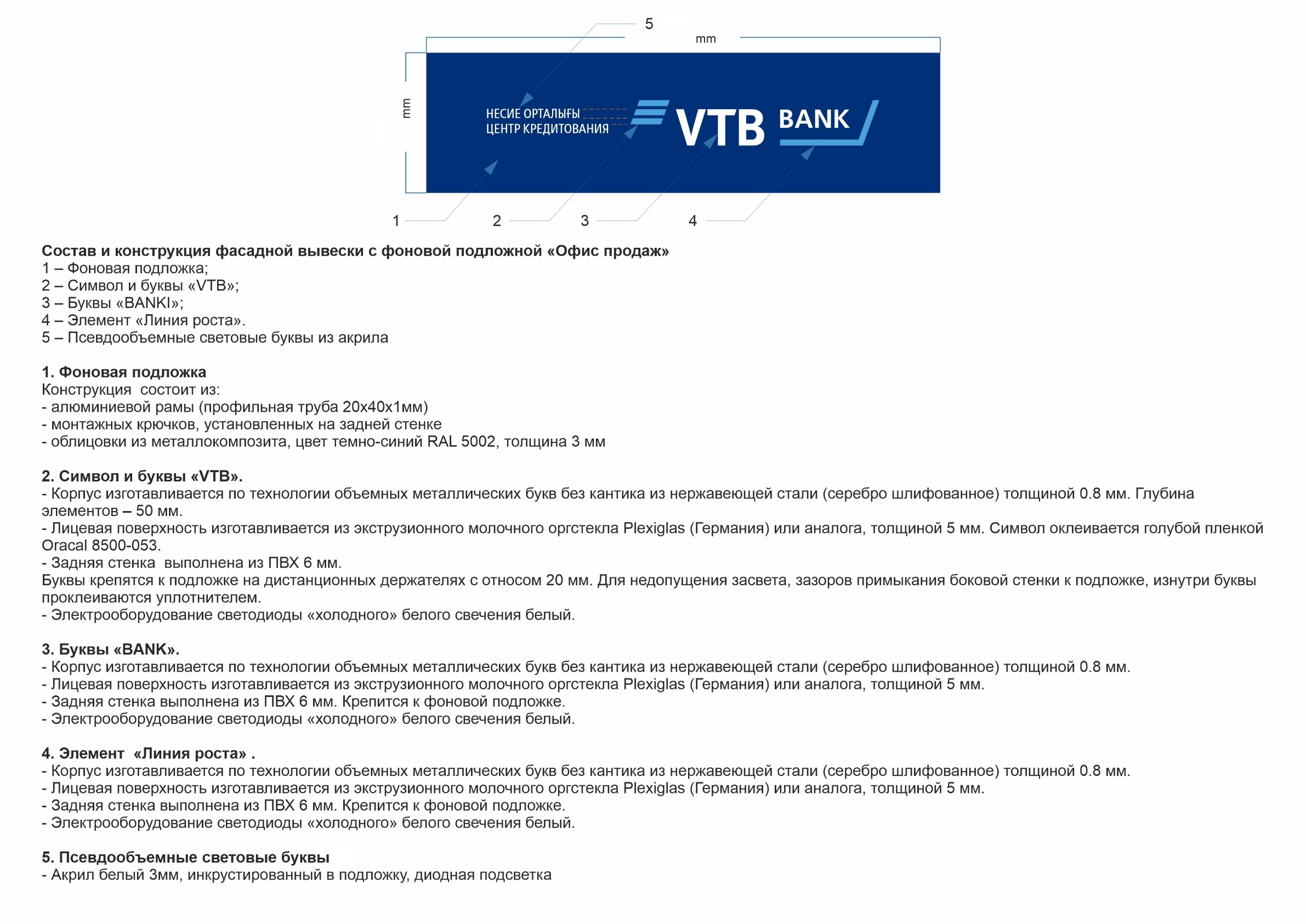 2.2.  Корпоративный Бернд-волл VTB не световой 1300х1000 мм- в стоимость должны быть включены расходы подрядчика включая доставку в регионы, монтажные работы, все пошлины, налоги и другие сборы подлежащие уплате подрядчиком в соответствии Законодательством РК.Предоставление/изготовление сигнального образца – бесплатноПорядок оплаты: 100% по факту поставки и установки;Срок оплаты: 15 рабочих дней с момента выставления счёта;Срок поставки/исполнения услуг: не более 20 рабочих дней с момента подписания договора;Условия доставки: наличие транспортной упаковки, обеспечивающей доставку в регионы. 2.3. Клик-панели (не световые панели) Плакат Формат А1 - в стоимость должны быть включены расходы подрядчика включая доставку в регионы, монтажные работы, все пошлины, налоги и другие сборы подлежащие уплате подрядчиком в соответствии Законодательством РК.Предоставление/изготовление сигнального образца – бесплатноПорядок оплаты: 100% по факту поставки и установки;Срок оплаты: 15 рабочих дней с момента выставления счёта;Срок поставки/исполнения услуг: не более 20 рабочих дней с момента подписания договора;Условия доставки: наличие транспортной упаковки, обеспечивающей доставку в регионы. 2.4. ЛЭД-панели (Световые панели)- в стоимость должны быть включены расходы подрядчика включая доставку в регионы, монтажные работы, все пошлины, налоги и другие сборы подлежащие уплате подрядчиком в соответствии Законодательством РК.Предоставление/изготовление сигнального образца – бесплатноПорядок оплаты: 100% по факту поставки и установки;Срок оплаты: 15 рабочих дней с момента выставления счёта;Срок поставки/исполнения услуг: не более 20 рабочих дней с момента подписания договора;Условия доставки: наличие транспортной упаковки, обеспечивающей доставку в регионы. 2.5. Табличка «Режим работы» 400х400 мм.- в стоимость должны быть включены расходы подрядчика на производство, включая доставку по г. Алматы, все пошлины, налоги и другие сборы подлежащие уплате подрядчиком в соответствии Законодательством РК.Предоставление/изготовление сигнального образца – бесплатноПорядок оплаты: 100% по факту поставки;Срок оплаты: 15 рабочих дней с момента выставления счёта;Срок поставки/исполнения услуг: не более 20 рабочих дней с момента подписания договора;Сервисное обслуживание/ ремонтные работыОписание товара/работ/услуг:- в стоимость должны быть включены расходы подрядчика включая доставку/транспортировку, монтажные работы, все пошлины, налоги и другие сборы подлежащие уплате подрядчиком в соответствии Законодательством РК.Порядок оплаты: 100% по факту оказания услуг;Срок оплаты: 15 рабочих дней с момента выставления счёта;Срок поставки/исполнения услуг: не более 20 рабочих дней с момента подписания договора;Перечень документов5, прикладываемых участником конкурса к коммерческому предложениюКонкурсная заявка/коммерческое предложение, представляемая (-ое) участником конкурса, в том числе, содержит следующие документы7: - Официальное коммерческое предложение в адрес ДО АО Банк ВТБ Казахстан на фирменном бланке с печатью и подписью руководителя - Согласие на сбор, обработку и передачу персональных данных, конфиденциальной информации (приложение №4)для юридических лиц - копия устава (со всеми изменениями/дополнениями), утвержденного в установленном законодательством порядке, за исключением случаев, когда участник осуществляет деятельность на основании типового устава (в случае если участник осуществляет деятельность на основании Типового устава, утвержденного в установленном законодательством порядке копию документа, содержащего соответствующую отметку). Нерезиденты Республики Казахстан представляют копию выписки из торгового реестра либо другой документ аналогичного характера, содержащий информацию об органе, зарегистрировавшем юридическое лицо-нерезидента Республики Казахстан, регистрационном номере, дате и месте регистрации; -  копия свидетельства или справки о государственной регистрации (перерегистрации) юридического лица (в случае если участник осуществляет деятельность на основании Типового устава, утвержденного в установленном законодательством порядке копию документа, содержащего соответствующую отметку), а также копия справки обо всех регистрационных действиях; - копия документа о назначении (избрании) первого руководителя претендента, заверенная печатью участника конкурса (копия протокола общего собрания/решения единственного учредителя, копия приказа о назначении лица первым руководителем), с приложением копии документа, удостоверяющего его личность; - доверенность лицу (лицам), представляющим интересы участника, на право подписания заявки на участие в конкурсе, за исключением первого руководителя, имеющего право выступать от имени участника без доверенности, в соответствии с уставом участника, с приложении копии документа, удостоверяющего личность уполномоченного лица, копии документов, подтверждающих полномочия лица, подписавшего (выдавшего) доверенность (при их отсутствии); - справка установленной формы соответствующего налогового органа об отсутствии налоговой задолженности участника конкурса, задолженности по обязательным пенсионным взносам и социальным отчислениям по Республике Казахстан, выданную не ранее трех месяцев до дня вскрытия конвертов с конкурсными заявками/проведения конкурса; - справка банка (банков), в которых открыты счета или копия справки банка (банков), в которых открыты счета, об отсутствии просроченной задолженности, ареста денег на счете, приостановления операций по счету участника конкурса, выданная не более чем за три месяца, предшествующие дате вскрытия конвертов с конкурсными заявками/проведения конкурса, перед банком (банками). Если справка подписана не первым руководителем банка, то справка должна представляться вместе с копией документа, прямо предусматривающего, что данному лицу предоставлено право подписи данных справок; - Справка о всех регистрационных действиях юридического лица ЕГОВ (текущей датой)- копия регистрационного свидетельства о регистрации нерезидента Республики Казахстан в качестве налогоплательщика; для индивидуальных предпринимателей, подлежащих обязательной государственной регистрации в качестве индивидуального предпринимателя - копия документа, подтверждающего регистрационный учет участника в качестве индивидуального предпринимателя, выданного органом налоговой службы, либо копия содержания электронного документа, если указанный документ был выдан в форме электронного документа, с приложением копии документа, удостоверяющего личность; - копия регистрационного свидетельства о регистрации нерезидента Республики Казахстан в качестве налогоплательщика; - справка установленной формы соответствующего налогового органа об отсутствии налоговой задолженности участника конкурса, задолженности по обязательным пенсионным взносам и социальным отчислениям по Республике Казахстан, выданную не ранее трех месяцев до дня вскрытия конвертов с конкурсными заявками/проведения конкурса; - справка банка (банков), в которых открыты счета или копия справки банка (банков), в которых открыты счета, об отсутствии просроченной задолженности, ареста денег на счете, приостановления операций по счету участника конкурса, выданная не более чем за три месяца, предшествующие дате вскрытия конвертов с конкурсными заявками/проведения конкурса, перед банком (банками). Если справка подписана не первым руководителем банка, то справка должна представляться вместе с копией документа, прямо предусматривающего, что данному лицу предоставлено право подписи данных справок; Дополнительно при необходимости - копия лицензии (в случае, если условиями конкурса предполагается деятельность, которая подлежит обязательному лицензированию в соответствии с законодательством Республики Казахстан); - копии лицензий либо лицензии и (или) копии электронного документа и (или) патентов, свидетельств, сертификатов, других документов, подтверждающих право участника на производство, переработку, поставку и реализацию закупаемых товаров, выполнение работ, оказание услуг; - письмо от регионального представительства компании-производителя лицензионных программных продуктов, адресованное Банку, подтверждающее право и возможность участника на поставку лицензионных программных продуктов или товаров/оборудования, содержащих (-его) лицензионные программные продукты, юридическим лицам Республики Казахстан и оказания соответствующей технической поддержки; - копии документов, подтверждающих статус участника в качестве официального дилера (представителя) завода-производителя; - копия соглашения о консорциуме, справки (копии свидетельств) о государственной регистрации/перерегистрации и копии уставов каждого участника консорциума (для временного объединения юридических лиц (консорциум)) (при необходимости); - копия документа, подтверждающего право участника на предоставление (реализацию) исключительных прав на объекты права интеллектуальной собственности (в случае проведения конкурса на приобретение Банком соответствующих прав на объекты права интеллектуальной собственности), а также, копии соответствующих сертификатов и иных аналогичных документов, в случае, если предполагаемый к приобретению товар (работа, услуга), подлежит сертификации или требует соответствия иным требованиям действующего законодательства Республики Казахстан; - копии документов, подтверждающих полномочия лиц, которые будут представлять интересы, и подписывать договор от имени участника конкурса (доверенность, выписка из протокола об избрании (назначении) на должность, приказ о назначении на должность/вступлении в должность), заверенные печатью участника конкурса; Примечание: Участник конкурса, не являющийся резидентом Республики Казахстан в подтверждение его соответствия квалификационным и иным требованиям, представляет те же документы, что и резиденты Республики Казахстан, либо документы, содержащие аналогичные сведения в установленном порядке заверенные на текущую дату переводом на русский язык. В случае, если участником конкурса представляются для подтверждения его соответствия квалификационным и иным требованиям документы, исходящие от компетентных органов и организаций иностранных государств, при рассмотрении заявки принимаются копии таких документов с переводом на русский язык, а при заключении договора на приобретение товаров (работ, услуг) принимаются документы в установленном порядке заверенные переводом на государственный или русский язык, и, в случае необходимости, легализованные либо апостилированные в соответствии с законодательством Республики Казахстан или международным договором, одним из участников которого является Республика Казахстан 5 Банк вправе запросить документы, раскрывающие информацию обо всех собственниках акций (долей участия в уставном капитале) участника конкурса (вплоть до конечного собственника - физического лица) простых акций (долей участия в уставном капитале).  Бюджет Не более 1 900 000 тенгеБренд/производительИндивидуальное изготовление в соответствии с фирменным стилем группы ВТБ Размер/ Доставка/установка/монтажСогласно технического задания (файл тендер лист №1)Тираж/количество 1 офис в г. Усть-КаменогорскОписание услуг/спецификацияСогласно технического задания (файл тендер лист №1)ДополнительноГарантийные обязательства на электро оборудование   - 12 месяцев Бренд/производительИндивидуальное изготовление (согласно спецификации) Индивидуальное изготовление (согласно спецификации) Размер Формат  А0 (841x1189)Формат  А0 (841x1189)Тираж/количество 2 ед. Формат А0 (841x1189)2 ед. Формат А0 (841x1189)Описание /спецификацияЗадняя часть – сверхплотный ПВХ 3 мм. (Россия) - Алюминиевый профиль (клик система)  4-5 см.- светодиодная линейка на жесткой основе по периметру- Бэклит с серой подложкой с UV печатью - Акриловое стекло 5 мм. С лазерной гравировкой в качестве рассеивателя  Лицевая часть  - Акриловое стекло 2 мм. Система крепления к потолку (тросики, натяжители)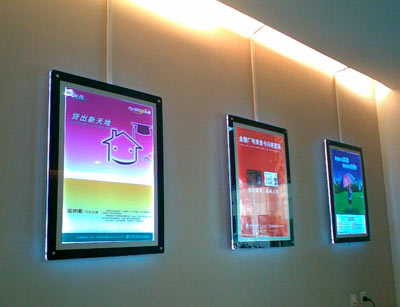 Доставка/установка/монтажг. Нур-Султан г. Нур-Султан ДополнительноГарантийные обязательства - 12 месяцев Гарантийные обязательства - 12 месяцев Бренд/производительИндивидуальное изготовление (согласно спецификации) и требованиям Бренд БукаИндивидуальное изготовление (согласно спецификации) и требованиям Бренд БукаРазмер 900х1000 мм.900х1000 мм.Тираж/количество 4 шт.4 шт.Описание /спецификацияМатериал, акриловое стекло 5мм.Оклейка пленкой Oracal 090Поля верхнее – 67,8 мм., нижнее 50,8 мм., левое и правое по 65,5 ммМежколлонник 42,1 мм.Шаг базовой сетки 17 мм.Выключка левый флаг Заголовок VTB Group Cond Demi Bold / 132 ptЦвет текста Oracal 067 MЦвет символа Oracal 053 MРазмер пиктограммы 47,7х47,7 мм.Логотип Цвет логотипа Oracal 067 MРазмер логотипа 115,6х50,7 мм.Цвет символа Oracal 053 MПоля для информации 228х305 мм.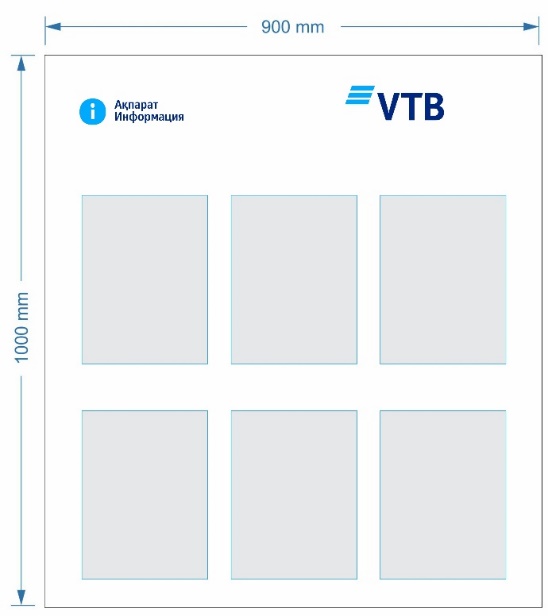 Доставка/установка/монтаж2 города:- Караганда- Нур-Султан 2 города:- Караганда- Нур-Султан ДополнительноДоставка и монтажные работы Доставка и монтажные работы Бюджет Не более 16 000 000 тенгеБренд/производительИндивидуальное изготовление (согласно спецификации) и требованиям Бренд Бука фирменным стилем группы ВТБРазмер /Доставка/установка/монтажСогласно технического задания  (файл тендер лист №2)Тираж/количество 3 офиса/городаг. Туркестанг. Петропавловскг. Нур-СултанОписание /спецификацияФасадная вывеска ВТБ (на подложке световая)См. техническую спецификацию – нижеДополнительноГарантийные обязательства на рекламное оборудование - 12 месяцевБренд/производительИндивидуальное изготовление (согласно спецификации) Индивидуальное изготовление (согласно спецификации) Размер 1300х1000 мм1300х1000 ммТираж/количество 4 шт.4 шт.Описание /спецификацияПодложка из ПВХ 5 мм, плотностью 075 оклеенная винилом с полноцветной УФ печатью Символ и буквы «ВТБ» изготавливаются из экструзионного молочного оргстекла Plexiglas (Германия) или аналога, толщина 3 мм.Символ и буквы «ВТБ» крепится к подложке вплотную. Лицевая поверхность символа оклеивается пленкой Oracal 641-053,  лицевая поверхность логотипа ВТБ оклеивается Oracal 641-010. Вывеска крепится к стене на хромированных дистанционных держателях. Диаметр . отступ от стены .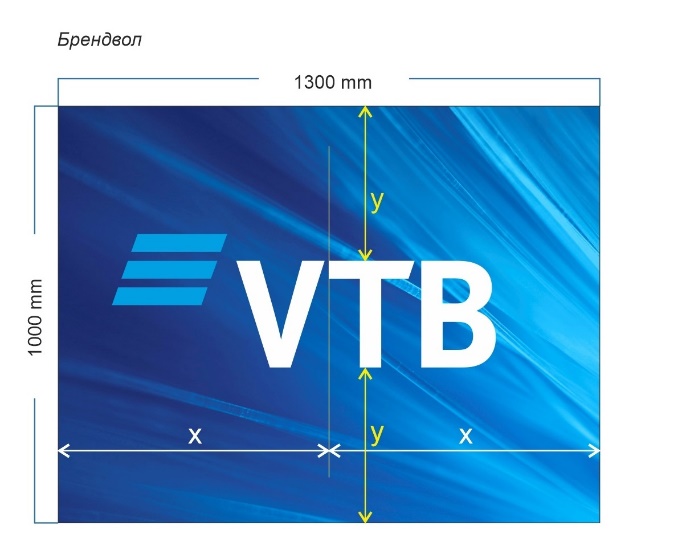 Доставка/установка/монтаж3 города:г. Туркестанг. Петропавловскг. Нур-Султан 3 города:г. Туркестанг. Петропавловскг. Нур-Султан ДополнительноДоставка в регионы и монтажные работы согласно разнарядки (файл тендер лист №2)Доставка в регионы и монтажные работы согласно разнарядки (файл тендер лист №2)Бренд/производительИндивидуальное изготовление (согласно спецификации) Индивидуальное изготовление (согласно спецификации) Размер Формат А1 (594x841 мм.)Формат А1 (594x841 мм.)Тираж/количество 43 шт.43 шт.Описание /спецификацияЗадняя часть – сверхплотный ПВХ 3 мм. (Россия) - Алюминиевый профиль (клик система)  4-5 см.- Бэклит с серой подложкой с UV печатью Лицевая часть  - Акриловое стекло 2 мм. Система крепления к стене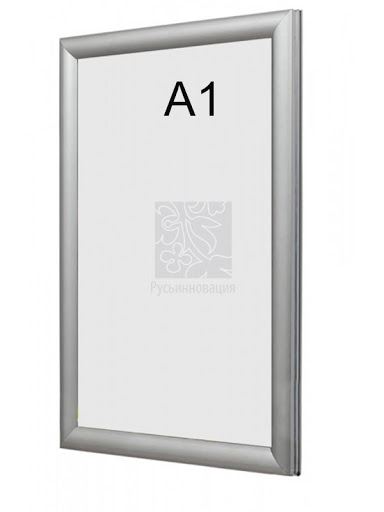 Доставка/установка/монтаж3 города:г. Туркестанг. Петропавловскг. Нур-Султан 3 города:г. Туркестанг. Петропавловскг. Нур-Султан ДополнительноДоставка в регионы и монтажные работы согласно разнарядки (файл тендер лист №2)Доставка в регионы и монтажные работы согласно разнарядки (файл тендер лист №2)Бренд/производительИндивидуальное изготовление (согласно спецификации) Индивидуальное изготовление (согласно спецификации) Размер Формат А1 (594x841 мм.) / А0 (841x1189)Формат А1 (594x841 мм.) / А0 (841x1189)Тираж/количество 15ед. Формат А1 (594x841 мм.)8 ед. Формат А0 (841x1189)Общее количество 23 ед.15ед. Формат А1 (594x841 мм.)8 ед. Формат А0 (841x1189)Общее количество 23 ед.Описание /спецификацияЗадняя часть – сверхплотный ПВХ 3 мм. (Россия) - Алюминиевый профиль (клик система)  4-5 см.- светодиодная линейка на жесткой основе по периметру- Бэклит с серой подложкой с UV печатью - Акриловое стекло 5 мм. С лазерной гравировкой в качестве рассеивателя  Лицевая часть  - Акриловое стекло 2 мм. Система крепления к потолку (тросики, натяжители)Доставка/установка/монтаж3 города:г. Туркестанг. Петропавловскг. Нур-Султан 3 города:г. Туркестанг. Петропавловскг. Нур-Султан ДополнительноГарантийные обязательства - 12 месяцев Доставка в регионы и монтажные работы согласно разнарядки (файл тендер лист №2)Гарантийные обязательства - 12 месяцев Доставка в регионы и монтажные работы согласно разнарядки (файл тендер лист №2)Бренд/производительИндивидуальное изготовление (согласно спецификации)Индивидуальное изготовление (согласно спецификации)Размер 400х400 мм. 400х400 мм. Тираж/количество 4 шт.4 шт.Описание /спецификацияОснова – алюмокомпозит 3 мм., оклеенный винилом с UV печатью В комплекте крепления - скотч 3М, - саморезы 4 ед-  декоративные болты 4ед., - шаблон из PVC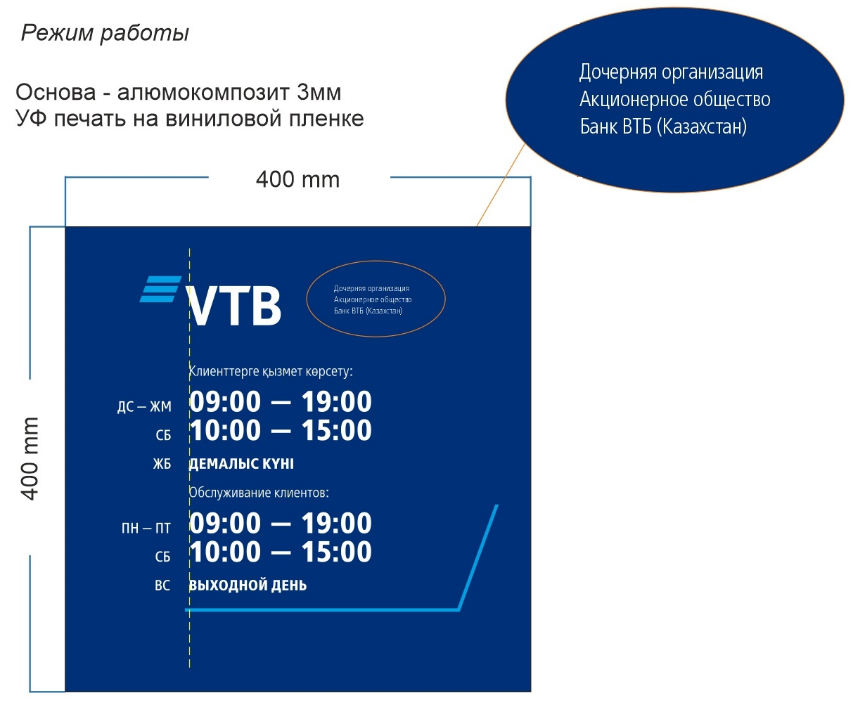 Доставка/установка/монтаж3 города:г. Туркестанг. Петропавловскг. Нур-Султан 3 города:г. Туркестанг. Петропавловскг. Нур-Султан ДополнительноДоставка в регионы и монтажные работы согласно разнарядки (файл тендер лист №3)Доставка в регионы и монтажные работы согласно разнарядки (файл тендер лист №3)Бюджет Не более 450 000 тенгеБренд/производительИндивидуальные услуги (согласно спецификации) Размер/ Доставка/установка/монтажСогласно технического задания (файл тендер лист №3)Тираж/количество 3 офиса/городаг. Семейг. Петропавловскг. УральскОписание /спецификацияСогласно технического задания (файл тендер лист №3)ДополнительноГарантийные обязательства на комплектующие элементы рекламного оборудования – 6 месяцев